 Annual Title I Meeting    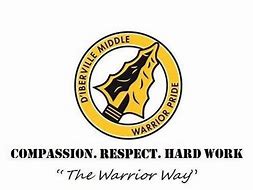 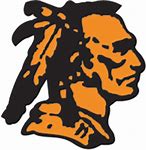 Please join us VirtuallyOnTuesday, September 14, 2021At 5:00 on SchoologyA recording of the Title I Annual Meeting and all documents can be found in Schoology.If you are unable to attend the meeting virtually or do not have internet access, please contact, Mrs. Jamison at 228-392-1747 for a copy of all Title I documentation. I apologize for this meeting taking place virtually due to COVID.